November  2017November  2017November  2017November  2017November  2017November  2017November  2017SunMonTueWedThuFriSat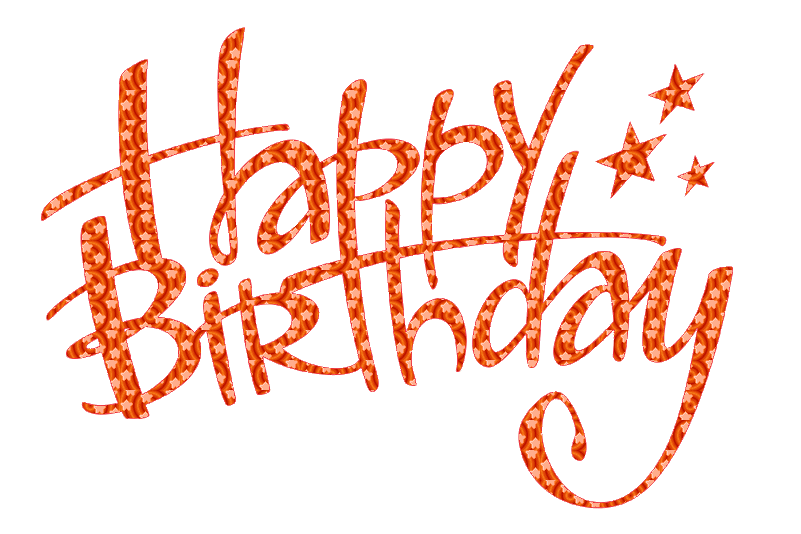                                        James 7                    Michael P 19                                                                                                                                                 James 7                    Michael P 19                                                                                                          1 What is investigative thinking?11-2Please bring a lunchAll Saints Day2 Calendar Planning11-2Lunch Provided3 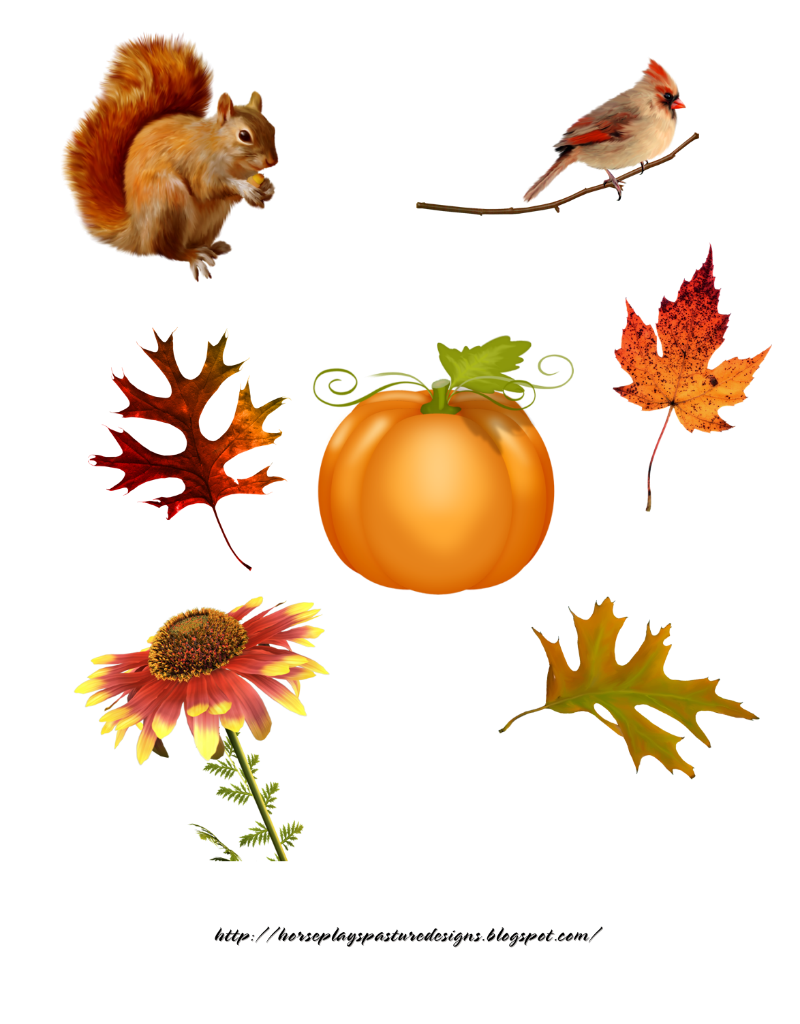 4 5 Daylight savings ends6 Drop In Monday10-3Please bring a lunch.No Transportation Provided7 Craft Day11-2 Please bring a lunchElection Day8 Memory Exercises and Brain Games11-2Please bring a lunch9 Burroughs and Chapin Museum 11-2Lunch TBD$$10 11 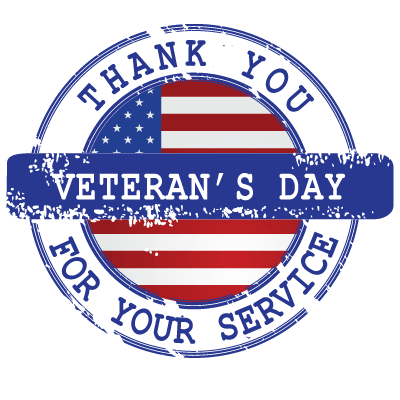 Veterans Day12 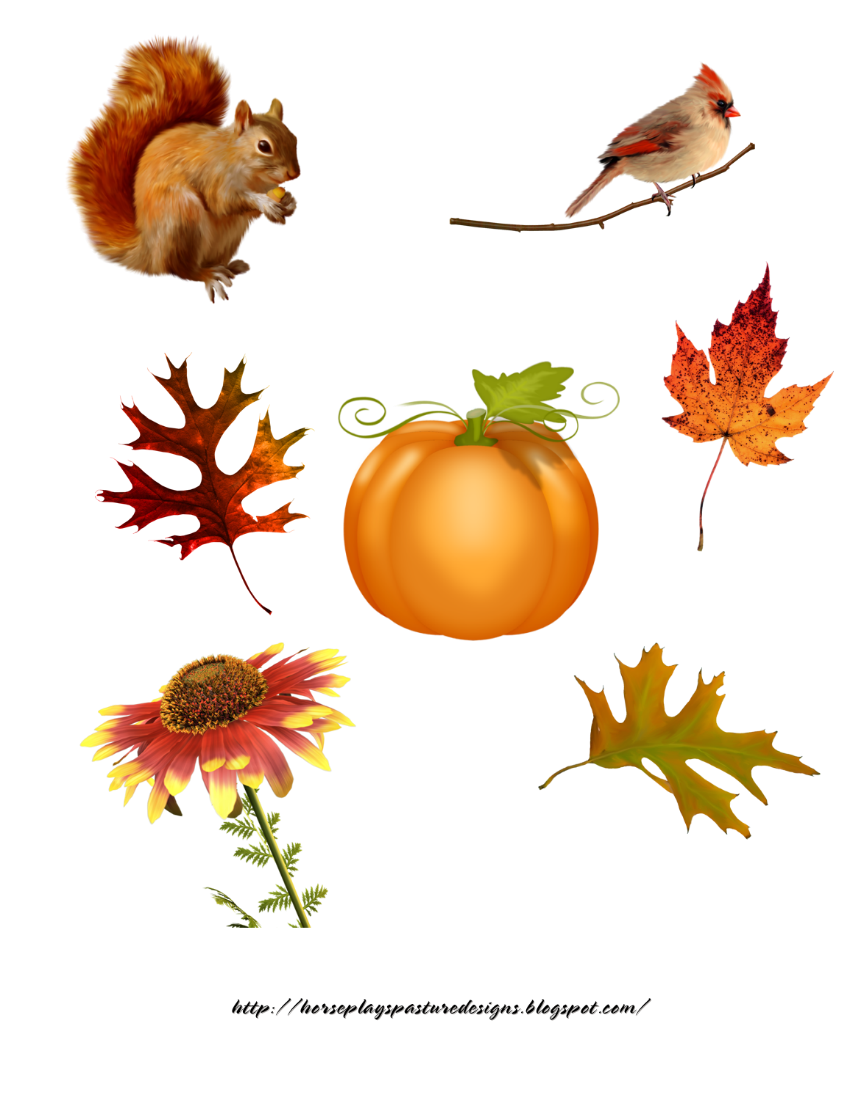 13 Drop In Monday10-3Please bring a lunch.No Transportation ProvidedCaregiver Appreciation Day14 Communication Skills11-2Please bring a lunch15 Understanding Charts11-2Please bring a lunch16 Brain Injury Support Group MeetingKing Kong Sushi at Carolina Forest12-2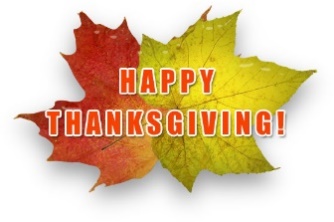 No transportation provided17 18 19 20 Drop In Monday10-3Please bring a lunch.No Transportation Provided21 Game Day11-2Please bring a lunch22 Reading Comprehension11-2Please bring a lunch23 Thanksgiving DayAgency Closed24 Agency Closed25 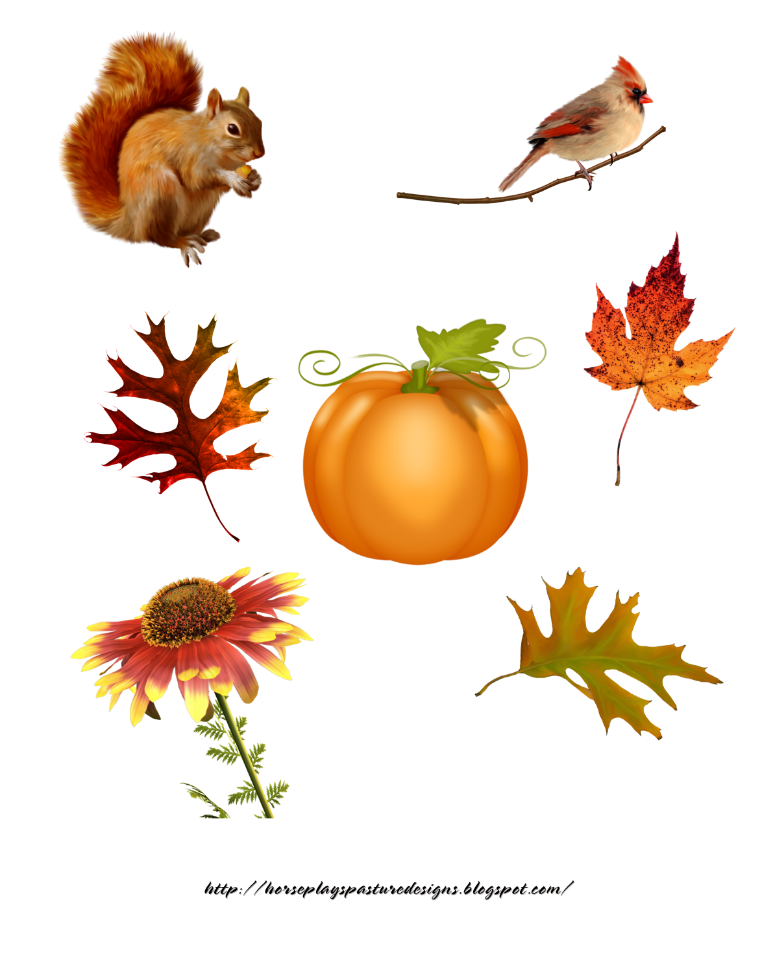 26 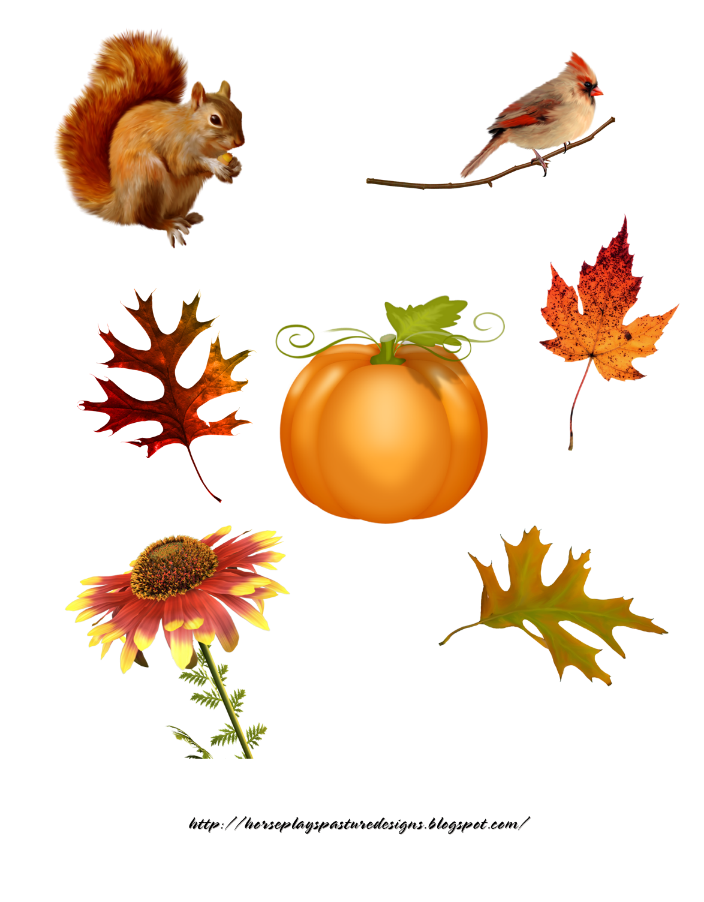 27 Drop In Monday10-3Please bring a lunch.No Transportation Provided28 Open Forum Discussion11-2Please bring a lunch29 Staff Meeting DayNo Activity30 Movie Day11-2Please bring a lunchNational Caregivers Appreciation MonthNative American Heritage MonthNational Caregivers Appreciation MonthNative American Heritage Month